June 2019IntroductionThis report has been produced by the London Borough of Southwark Highways team to provide a summary of the Traffic Calming consultation carried out in February/March 2019 at Athenlay Road.We developed an online survey, which was promoted by direct mail to addresses on Athenlay Road.In all questions, respondents were encouraged to provide answers based on their experiences living on and travelling through Athenlay Road.As part of the survey we asked questions about people’s reasons for being on Athenlay Road and their mode of transport, and out of speed humps and build outs which proposed intervention would they prefer.The survey was run between 08th February 2019 and 11th March 2019. A total of 49 responses were received.Summary of Survey ResultsQuestion 1: What is your relationship to Athenlay Road?Question 2: Have you observed any incidents or dangerous situations on Athenlay Road?Question 3: Which of the proposed interventions to reduce traffic speeds on Athenlay Road do you prefer?RecommendationsFrom the consultation data we will be proceeding with plans to install sinusoidal humps along Athenlay Road in order to prevent traffic speeds. These works are programmed for September 2019.  Along with this intervention, we are also currently designing improvements at the junction of Athenlay Road and Kelvington Road to reduce the junction width to help prevent speeding vehicles from turning into the junction, whilst also creating a shorter and safer crossing point for pedestrians.APPENDIX A: Letter sent to residentsHighways@southwark.gov.ukTel: 020 7525 2000Name1st line address2nd line addressPostcodeDate: Dear Resident,Athenlay Road Traffic CalmingSouthwark became a 20mph borough in March 2015. However, we have identified a number of sites where speeds regularly exceed 20mph, sometimes by a significant amount. This can increase the risks of accidents, as well as the risk that, when accidents occur, injuries may be more serious or even fatal.We have conducted a detailed review od the sites where traffic most regularly exceeds the 20mph limit, and we have identified measures to encourage reduced vehicle speeds and keep them to the posted limit.Average speeds over 25mph have been observed on Athenlay Road. The road is often used as a route for  through-traffic, so overall traffic volumes are high. We have a duty to make any adjustments necessary to ensure that the law is being upheld, and to look after our resident’s safety.The plans overleaf present two alternative proposals for Athenlay Road:-The use of 8 sets of speed humps – if placed close enough together, these encourage drivers to slow down and maintain a lower speed. This is our preferred option as we think it will be the most effective way of reducing speeds. However, some residents may be less keen on speed humps as they can cause some vibration and noise.The use of 2 sets of build outs – by narrowing the road for short sections, these cause vehicles to slow down in order to pass safely. However, these do involve loss of parking spaces adjacent to the build-outs, and may be less effective than sinusoidal humps at reducing speeds at times when traffic is lighter.Athenlay Road does not meet the criteria for installing speed cameras – therefore these are the two types of intervention that are possible.However, we would appreciate your views on these plans, and whether there are any additional approaches we could take.Please see details and provide feedback using our online form at southwark.gov.uk/athenlayroadSurvey closes: 11th March 2019e-mail: highways@southwark.gov.uktelephone: 02075257903         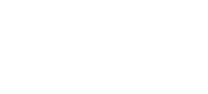 No. of RespondentsI live on Athenlay Road38I work or own a business on Athenlay Road1I live on one of the nearby roads7I regularly travel on Athenlay Road8Other1No. of RespondentsYes, regularly33Yes, occasionally8No5Not answered3No. of RespondentsPercentageSpeed Humps3469.4Build Outs1122.4Not answered48.2